                      Obec Nový Poddvorov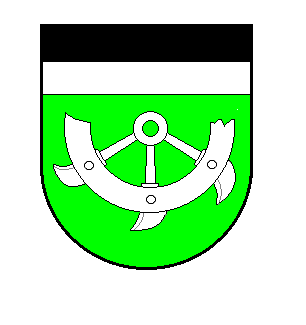                             PSČ 696 16 Nový Poddvorov 25INFORMACE O DOBĚ A MÍSTĚ KONÁNÍ VOLBY PREZIDENTA ČESKÉ REPUBLIKY----------------------------------------------------------------------------------Starosta obce Nový Poddvorov dle § 34 odst. 1, písm. a Zákona č. 275/2012 Sb., o volbě prezidenta republiky a o změně některých dalších zákonů, ve znění pozdějších předpisů, oznamuje že: Sídlo volebního okrsku pro volbu prezidenta České republiky bude v zasedací místnosti místního obecního úřadu v Novém Poddvorově.Volba proběhne: V pátek        13.1.2023  od 14:00 do  22:00 hod.
V sobotu      14.1.2023  od  8:00  do  14:00 hod.Případné druhé kolo volby V pátek        27.1.2023  od 14:00 do  22:00 hod.
V sobotu      28.1.2023  od  8:00  do  14:00 hod.Upozorňujeme občany na povinnost prokázat svoji totožnost a státní občanství před započetím hlasování svým platným osobním dokladem členům okrskové volební komise.
Hlasovací lístky budou voličům doručeny před volbami do jejich poštovních schránek.                                                                                                                     V Novém Poddvorově   29.12.2022          